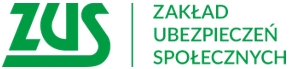 Informacja prasowaZasiłek opiekuńczy do 26 kwietniaZasiłek opiekuńczy dla rodziców dzieci do 8 roku życia został przedłużony na okres zamknięcia placówek oświatowych, jednak nie dłużej niż do 26 kwietnia - informuje Zakład Ubezpieczeń Społecznych.Na podstawie przepisów rozporządzenia Rady Ministrów z 10 kwietnia 2020 r. okres pobierania dodatkowego zasiłku opiekuńczego ulega wydłużeniu do 26 kwietnia 2020 roku.Zgodnie z przyjętą w marcu rządową specustawą, w przypadku zamknięcia z powodu zagrożenia koronawirusem, przedszkola, żłobka lub szkoły, rodzice dziecka w wieku do ukończenia 8 lat mogą skorzystać z dodatkowego zasiłku opiekuńczego. Na tych samych zasadach zasiłek przysługuje od 26 marca br. także ubezpieczonym rodzicom dzieci: do 16 lat, które mają orzeczenie o niepełnosprawności, do 18 lat, które mają orzeczenie o znacznym lub umiarkowanym stopniu niepełnosprawności, a także tym, które mają orzeczenie o potrzebie kształcenia specjalnego.Od 26 marca przepisy przyznają także prawo do dodatkowego zasiłku opiekuńczego ubezpieczonym rodzicom lub opiekunom osób pełnoletnich niepełnosprawnych, zwolnionym od wykonywania pracy z powodu konieczności zapewnienia opieki nad taką osobą w przypadku zamknięcia z powodu koronawirusa  placówki, do której uczęszcza dorosła osoba niepełnosprawna.O korzystaniu z zasiłku pracownik powinien poinformować swojego pracodawcę, zleceniobiorca - swojego zleceniodawcę, a osoba prowadząca działalność gospodarczą bezpośrednio –  ZUS. Osoba prowadząca pozarolniczą działalność albo współpracująca z osobą prowadzącą działalność, dla której płatnikiem zasiłku jest ZUS, może wysłać do Zakładu oświadczenie elektronicznie - za pośrednictwem Platformy Usług Elektronicznych (PUE) ZUS.Trzeba pamiętać, że nie zmieniły się zasady przyznawania dodatkowego zasiłku opiekuńczego. Zasiłek w dodatkowym wymiarze przysługuje łącznie obojgu rodzicom - jego długość nie zależy od liczby dzieci. Zasiłek ten nie przysługuje, jeśli drugi z rodziców dziecka może zapewnić dziecku opiekę (np. jest bezrobotny, korzysta z urlopu rodzicielskiego, czy urlopu wychowawczego).Dodatkowego zasiłku nie wlicza się do limitu 60 dni zasiłku opiekuńczego w roku kalendarzowym przyznawanego na tzw. ogólnych zasadach.Marlena Nowickaregionalna rzeczniczka prasowa ZUS w Wielkopolsce